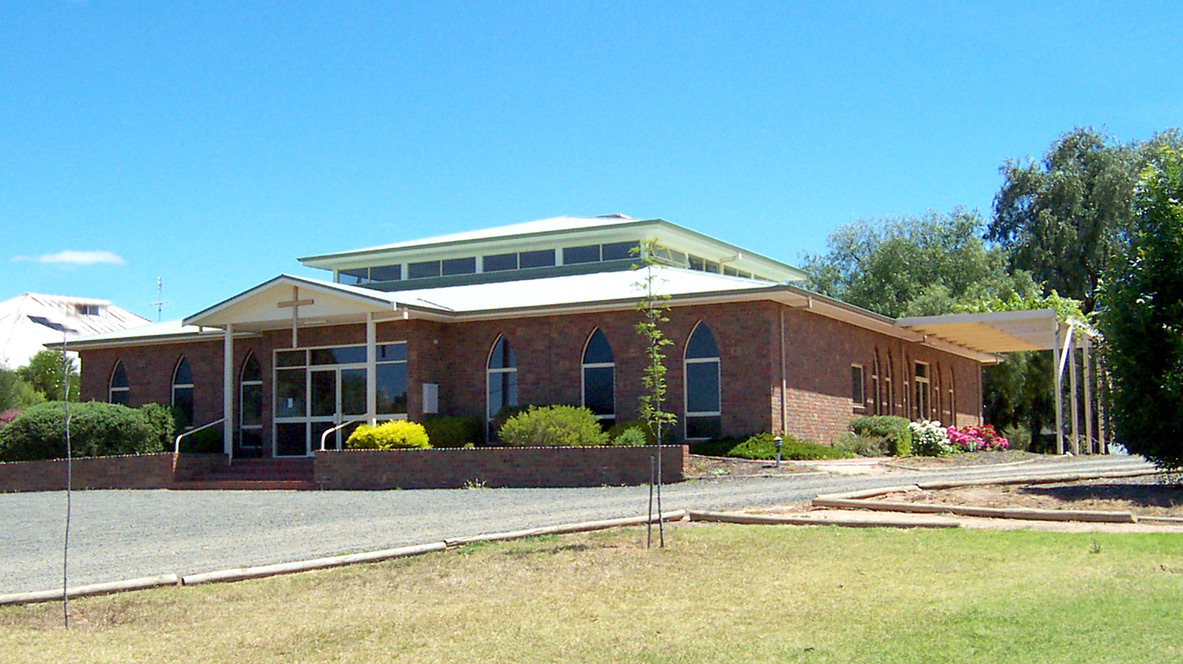   Palm Sunday Year C                                                                                                           10th April 2022 Seventeenth Sunday in Ordinary Time C							     24th July 2022Entrance AntiphonGod is in his holy place,God who unites those who dwell in his house;he himself gives might and strength to his people.First Reading Gen 18:20-32A reading from the book of GenesisLord, do not be angry if I speak.The Lord said, ‘How great an outcry there is against Sodom and Gomorrah! How grievous is their sin! I propose to go down and see whether or not they have done all that is alleged in the outcry against them that has come up to me. I am determined to know.’The men left there and went to Sodom while Abraham remained standing before the Lord. Approaching him he said, ‘Are you really going to destroy the just man with the sinner? Perhaps there are fifty just men in the town. Will you really overwhelm them, will you not spare the place for the fifty just men in it? Do not think of doing such a thing: to kill the just man with the sinner, treating just and sinner alike! Do not think of it! Will the judge of the whole earth not administer justice?’ The Lord replied, ‘If at Sodom I find fifty just men in the town, I will spare the whole place because of them.’Abraham replied, ‘I am bold indeed to speak like this to my Lord, I who am dust and ashes. But perhaps the fifty just men lack five: will you destroy the whole city for five?’ ‘No’, he replied ‘I will not destroy it if I find forty-five just men there.’ Again Abraham said to him, ‘Perhaps there will only be forty there.’ ‘I will not do it’ he replied ‘for the sake of the forty.’Abraham said, ‘I trust my Lord will not be angry, but give me leave to speak: perhaps there will only be thirty there.’ ‘I will not do it’ he replied ‘if I find thirty there.’ He said, ‘I am bold indeed to speak like this, but perhaps there will only be twenty there.’ ‘I will not destroy it’ he replied ‘for the sake of the twenty.’ He said, ‘I trust my Lord will not be angry if I speak once more: perhaps there will only be ten.’ ‘I will not destroy it’ he replied ‘for the sake of the ten.’Responsorial Psalm(R.) Lord, on the day I called for help, you answered me.1. I thank you, Lord, with all my heart,you have heard the words of my mouth.Before the angels I will bless you.I will adore before your holy temple. (R.)2. I thank you for your faithfulness and lovewhich excel all we ever knew of you.On the day I called, you answered;you increased the strength of my soul. (R.)3. The Lord is high yet he looks on the lowlyand the haughty he knows from afar.Though I walk in the midst of afflictionyou give me life and frustrate my foes. (R.)4. You stretch out your hand and save me,your hand will do all things for me.Your love, O Lord, is eternal,discard not the work of your hands. (R.)Second Reading Col 2:12-14A reading from the letter of St Paul to the ColossiansHe has made you alive with Christ for he has forgiven all our sins.You have been buried with Christ, when you were baptised; and by baptism, too, you have been raised up with him through your belief in the power of God who raised him from the dead. You were dead, because you were sinners and had not been circumcised: he has brought you to life with him, he has forgiven us all our sins.He has overridden the Law, and cancelled every record of the debt that we had to pay; he has done away with it by nailing it to the cross.Gospel AcclamationAlleluia, alleluia!You have received the Spirit which makes us God’s children,and in that Spirit we call God our Father.Alleluia!Gospel Lk 11:1-13 A reading from the holy Gospel according to LukeAsk, and it will be given to you.Once Jesus was in a certain place praying, and when he had finished, one of his disciples said, ‘Lord, teach us to pray, just as John taught his disciples.’ He said to them, ‘Say this when you pray:“Father, may your name be held holy,your kingdom come;give us each day our daily bread,and forgive us our sins,for we ourselves forgive each one who is in debt to us.And do not put us to the test.”’He also said to them, ‘Suppose one of you has a friend and goes to him in the middle of the night to say, “My friend, lend me three loaves, because a friend of mine on his travels has just arrived at my house and I have nothing to offer him”; and the man answers from inside the house, “Do not bother me. The door is bolted now, and my children and I are in bed; I cannot get up to give it to you.” I tell you, if the man does not get up and give it him for friendship’s sake, persistence will be enough to make him get up and give his friend all he wants.‘So I say to you: Ask, and it will be given to you; search, and you will find; knock, and the door will be opened to you. For the one who asks always receives; the one who searches always finds; the one who knocks will always have the door opened to him. What father among you would hand his son a stone when he asked for bread? Or hand him a snake instead of a fish? Or hand him a scorpion if he asked for an egg? If you then, who are evil, know how to give your children what is good, how much more will the heavenly Father give the Holy Spirit to those who ask him!’Communion AntiphonBless the Lord, O my soul, and never forget all his benefits.Reflection adapted from Drs John Bergsma & Scott HahnIn the readings for this Sunday, we find several themes united: persistence in prayer, the justice and mercy of God, and the generosity of God.Though we be “but dust and ashes,” we can presume to draw near and speak boldly to our Lord, as Abraham dares to do in this week’s First Reading. But even Abraham, the friend of God, our father in the faith, did not know the intimacy that we know because of God’s gift of himself to us in our Baptism.The mystery of prayer, as Jesus reveals to His disciples in this week’s Gospel, is the living relationship of beloved sons and daughters with their heavenly Father. The two paragraphs that follow the Lord’s Prayer are meant to encourage us (1) to be persistent in prayer and (2) to trust in God’s generosity.God is a good parent, and the dialogue of prayer actually fosters a relationship between God and his children in which God permits the participation of his children into his providential guidance of the universe. God is a Father who encourages us to make our needs and desires known, always trusting in his goodness. And soJesus teaches His disciples, and us, to persist in their prayer, just as Abraham persisted. Recent Deaths: 
Anniversaries: Sick: Cora Jardine, Judi Floyd, Laura Burns, Joan Bathgate and Marj Hynam🙏 
May our healing God touch the lives of our sick bringing them comfort & peace. Collections 17th JulyOuyen: $199.50Planned Giving: $325.00Church Cleaning: July: The Grace FamilyPresbytery Cleaning: July: Faye NihillSacrament of Reconciliation: Father will be available after the Friday Mass for Reconciliation, after the 11:00am Masses, or at any other time by appointment. Adoration of the Blessed Sacrament: Every Thursday from 2:00 – 5:00pm with the Divine Mercy Chaplet at 3:00pm and Rosary at 4:00pm; all welcome. Prayer For Australia: Eternal Father, I offer you the Precious Blood of our Lord Jesus Christ offered at all the Masses throughout the world for the Holy atonement, and to protect Australia from the sin of abortion, euthanasia, and from every evil. Through Jesus Christ, our Lord. Amen. Summary of the New Covid Provisions: ~ QR Codes are no longer required to sign in~ Face masks are no longer required to be worn~ Kindness and Common Sense strictly enforced Pope’s Prayer Intention for July: For the Elderly
We pray for the elderly, who represent the roots and memory of a people; may their experience and wisdom help young people to look towards the future with hope and responsibility.Mass TimetableWk 1 Patche   Mass      11:30am    1stFriday          Ouyen	Mass       11:00am     SundayWk 2 Ouyen   Mass       11:00am     SundayWk 3 Ouyen   Mass       11:00am     SundayWk 4 U’Bool  Mass         9:00am     Sunday           Ouyen  Mass	    11:00am    SundayWk 5 Ouyen   Mass       11:00am     Sunday  Something to Smile AboutSide door entrance:  we are asking anyone with any mobility issues, and those who use gofers, to enter via the side (north facing) door. This has a much wider opening on level ground and is ideal for dropping off/picking up or parking gofers. For those with gofers we would ask you to please use the gravel to drive on, rather than the pavers which are too narrow and have a dangerous lip. If you are aware of any other potential hazards please notify: Faye, Cheryl or Marie. Please keep these children in your prayers as they continue in their preparation for the sacrament of Reconciliation: Nigel Hamilton, Liam Hamilton, Keely O’Shannessy, George Scott and Ann Bosco. Save the date: Parish Meeting This Sunday, a time when we can come together to look at how we are operating and what we can do to make things better. The meeting will take place after Mass over a cuppa and a shared luncheon, so please come along and bring a plate to share.Today is World Day for Grandparents and the Elderly The Church this weekend celebrates the second World Day for Grandparents and the Elderly with the theme, “In old age, they will still bear fruit”.  The day is marked near the feast of Sts Joachim and Anne, the grandparents of Jesus (26th July).  We pray for all grandparents and the elderly and thank them for their gifts to families and to our parish communities. Prayer for the Second World Day for Grandparents and the ElderlyI give thanks to you, Lord, for the blessing of a long life.For, to those who take refuge in You, grant always to bear fruit.Forgive, O Lord, resignation and disillusionment,but forsake me not when my strength declines.Teach me to look with hope to the future you give me,to the mission you entrust to me and to sing your praises without end.Make me a tender craftsman of Your revolution,to guard with love my grandchildrenand all the little ones who seek shelter in You.Protect, O Lord, Pope Francisand grant Thy Church to deliver the world from loneliness.Direct our steps in the way of peace.  AmenMary MacKillop Heritage Centre Open Day will be held on Saturday, August 6, 2022 from 10.00am – 4.00pm to acknowledge St Mary’s Feast Day.  Activities will include:  Guided tours of the museum; Meet the author Sr Judith Geddes “A Faith Filled Family” at 10.30am; Mary MacKillop Walking Tour at 11.00am; Mass in the Chapel with Fr Andrew Jekot at 1.00pm; A Rosary in Mary’s Chapel for the people of Ukraine at 3.00pm; refreshment options available for purchase; visit the Gift Shop; free kids crafts activities.  For further information and registering for the walk and Mass go to https://www.mmhc.org.au/open-days-2022/ or ph. 03 9926 9300.A message from Aid to the Church in Need Australia: The diocese of Huancavelica is one of the poorest in Peru. Until recently the people here have had little spiritual formation and infrequent visits from a priest since the villages are far apart. Two priests are managing to visit every village once a month, celebrating Holy Mass, administering the Sacrament of the sick, and preparing people for the reception of the Sacraments. This pastoral care is now bearing fruit, and more and more Catholics are returning to the practice of their faith, but a robust all-terrain vehicle would make it much easier for these priests to minister more intensively to the Catholic faithful in Peru. Can you provide transport so priests can reach the faithful in Peru? Visit pttp://www.aidtochurch.org/monthly project.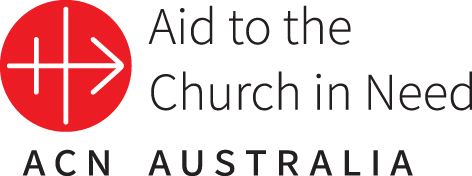 